目　　　　次　統計トピックス　●平成26年　全国消費実態調査結果大阪府総務部統計課 	１●平成27年度　学校保健統計調査結果【速報】大阪府総務部統計課 	5●平成25年度　大阪府の一般廃棄物大阪府環境農林水産部循環型社会推進室資源循環課健康医療部環境衛生課	9　毎月の統計調査結果　物　価　　大阪市消費者物価指数の動き　平成28年１月速報	11労　働	大阪の賃金、労働時間及び雇用の動き　平成27年11月月報	13工　業　　大阪の工業動向　平成27年11月速報	15　四半期の統計調査結果　景　気　　	大阪府景気観測調査結果　平成27年10～12月期	17　今月の統計表　	19　統計コラム　第４回　　『インフルエンザ流行中！でも流行ってどうやって決まる？』　	30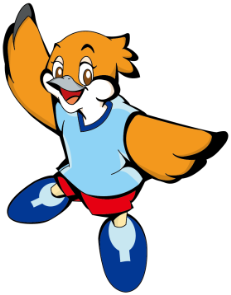 月刊大阪の統計２０１６年（平成２８年）２月　No.８０４２０１６年（平成２８年）２月　No.８０４